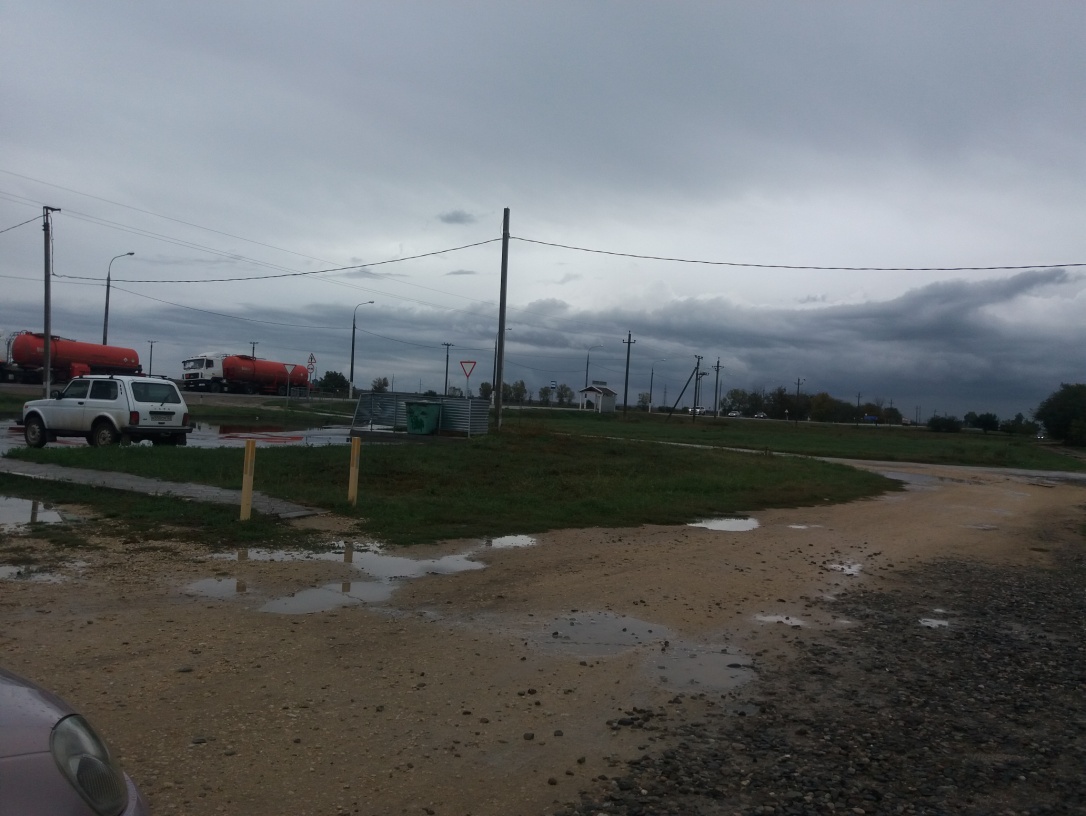 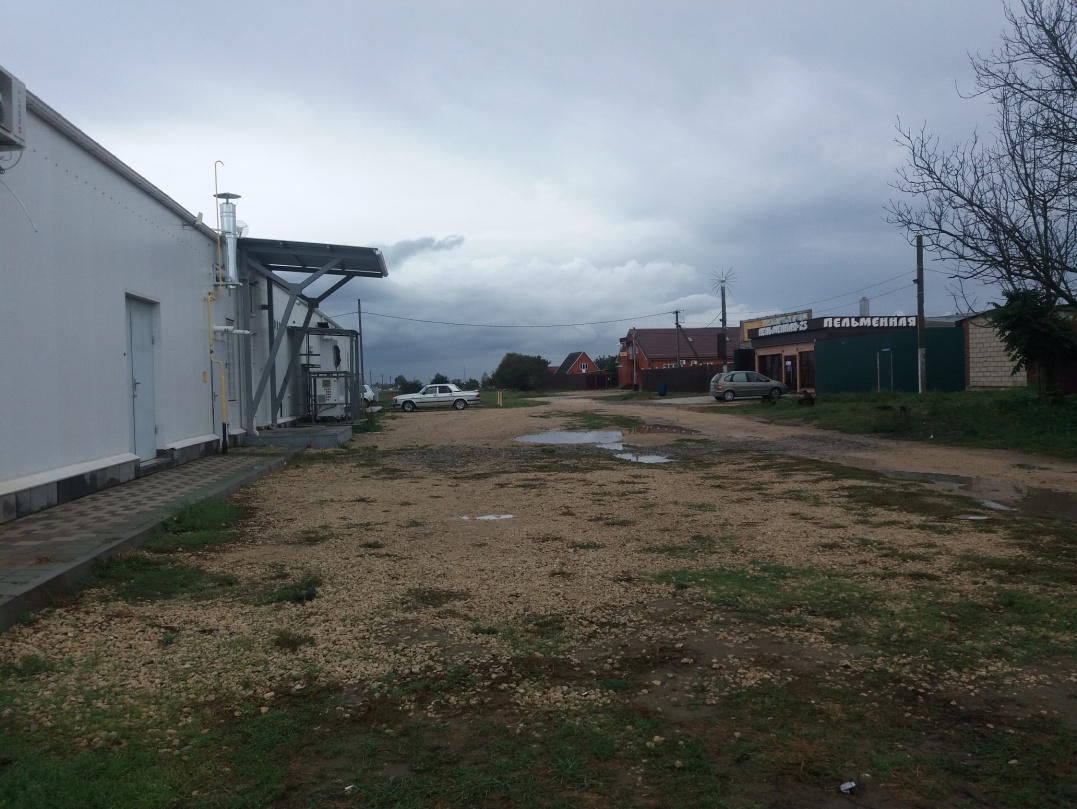 Обращение о  нарушении санитарно порядка владельцами магазина «Магнит» рассмотрено. Порядок наведен.